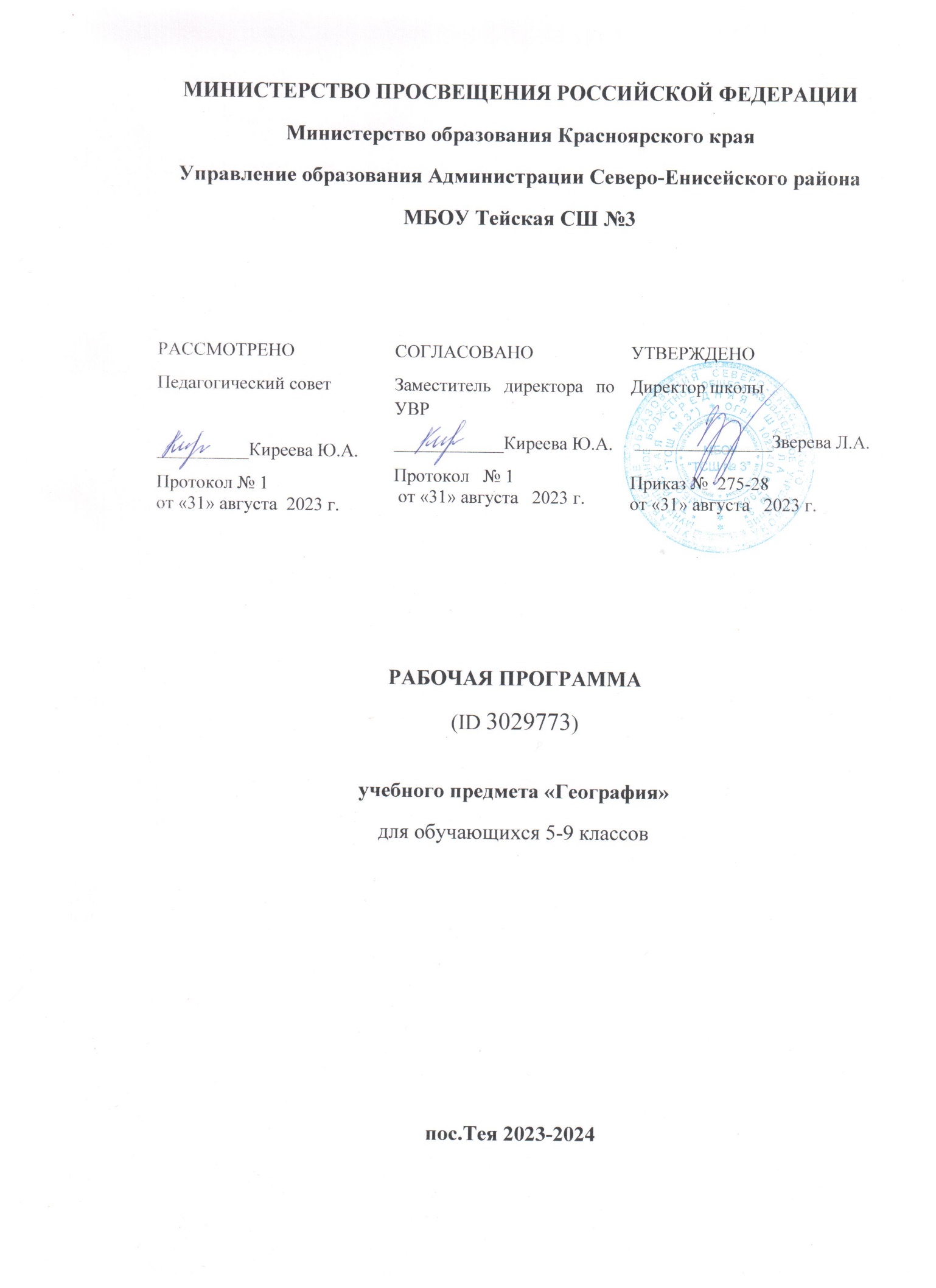 ГеографияПланируемые результаты освоения учебного предмета, курса.     личностные:Программа позволяет добиваться следующих результатов освоения образовательной программы основного общего образования:личностные: у учащихся будут сформированы:1) ответственное отношение к учению;2)  готовность и способность обучающихся к саморазвитию и самообразованию на основе мотивации к обучению и познанию;3) умение ясно, точно, грамотно излагать свои мысли в устной и письменной речи, понимать смысл поставленной задачи, выстраивать аргументацию, приводить примеры и контрпримеры;4) начальные навыки адаптации в динамично изменяющемся мире;5)  экологическая культура: ценностное отношение к природному миру, готовность следовать нормам природоохранного, здоровьесберегающего поведения;6)  формирование способности к эмоциональному восприятию языковых   объектов, лингвистических и литературоведческих задач, их решений, рассуждений;7) умение контролировать процесс и результат учебной деятельности; у учащихся могут быть сформированы:1) первоначальные представления о филологической науке как сфере человеческой деятельности, об этапах её развития, о её значимости для развития цивилизации;2) коммуникативная компетентность в общении и сотрудничестве со сверстниками в образовательной, учебно-исследовательской, творческой и других видах деятельности;3)  критичность мышления, умение распознавать логически некорректные высказывания, отличать гипотезу от факта;4)  креативность мышления, инициативы, находчивости, активности при решении филологических задач;учащихся должны быть сформированы:1. воспитание российской гражданской идентичности: патриотизма, любви и уважения к Отечеству, чувства гордости за свою Родину; осознание единства географического пространства России как единой среды проживания населяющих ее народов, определяющей общность их исторических судеб; осознание своей этнической принадлежности, усвоение гуманистических и традиционных ценностей многонационального российского общества; воспитание чувства ответственности и долга перед Родиной.   2. Формирование ответственного отношения к учению, готовности и способности учащихся к саморазвитию и самообразованию на основе мотивации к обучению и познанию, осознанному выбору и построению дальнейшей индивидуальной траектории образования на базе ориентировки в мире профессий и профессиональных предпочтений с учетом устойчивых познавательных интересов;3.Формирование личностных представлений о целостности природы, населения и хозяйства Земли.4. Формирование уважительного отношения к истории, культуре, национальным особенностям, традициям и образу жизни других народов; осознанной доброжелательности к другому человеку, его мнению, мировоззрению, культуре, языку, вере5.         Осознание социальных норм, правил поведения, ролей и форм социальной жизни в группах и сообществах, участие в школьном самоуправлении и общественной жизни в пределах возрастных компетенций с учетом региональных, этнокультурных , социальных и экономических особенностей6.         Развитие морального сознания и компетентности в решении нравственных чувств и нравственного поведения, осознанного и ответственного отношения к собственным поступкам7.         Формирование коммуникативной компетентности в общении и сотрудничестве со сверстниками, старшими и младшими в процессе образовательной, общественно полезной, учебно - исследовательской, творческой и других видов деятельности8.         Формирование ценности здорового и безопасного образа жизни; усвоения правил индивидуального и коллективного безопасного поведения в чрезвычайных ситуациях, угрожающих жизни и здоровью людей, правил поведения на транспорте и на дорогах9.         Формирование экологического сознания на основе признания ценности жизни во всех ее проявлениях и необходимости ответственного, бережного отношения к окружающей среде и рационального природопользования10.       Осознание значения семьи в жизни человека и общества, ценности семейной жизни, уважительного и заботливого отношения к членам своей семьи11.       Развитие эмоционально - ценностного отношения к природе, эстетического сознания через освоение художественного наследия народов России и мира, творческой деятельности эстетического характера.метапредметные:регулятивныеучащиеся научатся:1) формулировать и удерживать учебную задачу;2) выбирать действия в соответствии с поставленной задачей и условиями её реализации;3) планировать пути достижения целей, осознанно выбирать наиболее эффективные способы решения учебных и познавательных задач;4) предвидеть уровень  усвоения   знаний,   его  временных  характеристик;5) составлять план и последовательность действий;6) осуществлять контроль по образцу и вносить необходимые коррективы;7)  адекватно оценивать правильность или ошибочность выполнения учебной задачи, её объективную трудность и собственные возможности её решения;8) сличать способ действия и его результат с заданным эталоном с целью обнаружения отклонений и отличий от эталона;учащиеся получат возможность научиться:1) определять последовательность промежуточных целей и соответствующих им действий с учётом конечного результата;2) предвидеть возможности получения конкретного результата при решении задач;3) осуществлять констатирующий и прогнозирующий контроль по результату и по способу действия;             4) выделять и формулировать то, что усвоено и, что нужно усвоить, определять качество и уровень усвоения;5) концентрировать волю для преодоления интеллектуальных затруднений и физических препятствий;познавательныеучащиеся научатся:1) самостоятельно выделять и формулировать познавательную цель;2) использовать общие приёмы решения задач;3) применять правила и пользоваться инструкциями и освоенными закономерностями;4) осуществлять смысловое чтение;5)  создавать, применять и преобразовывать знаково-символические средства, модели и схемы для решения задач;6)  самостоятельно ставить цели, выбирать и создавать алгоритмы для решения учебных литературоведческих проблем;7) понимать сущность алгоритмических предписаний и уметь действовать в соответствии с предложенным алгоритмом;8) понимать и использовать средства наглядности (рисунки, схемы и др.) для иллюстрации, интерпретации, аргументации;9)  находить в различных источниках информацию, необходимую для решения филологических проблем, и представлять её в понятной форме; принимать решение в условиях неполной и избыточной, точной и вероятностной информацииучащиеся получат возможность научиться:1)  устанавливать причинно-следственные связи; строить логические рассуждения, умозаключения (индуктивные, дедуктивные и по аналогии) и выводы;2)  формировать учебную и общепользовательскую компетентности в области использования информационно-коммуникационных технологий (ИКТ-компетентности);3) видеть филологическую задачу в других дисциплинах, в окружающей жизни;4) выдвигать гипотезы при решении учебных задач и понимать необходимость их проверки;5)  планировать и осуществлять деятельность, направленную на решение задач исследовательского характера;6) выбирать наиболее рациональные и эффективные способы решения задач;7) интерпретировать информации (структурировать, переводить сплошной текст в таблицу, презентовать полученную информацию, в том числе с помощью ИКТ);8) оценивать информацию (критическая оценка, оценка достоверности);9) устанавливать причинно-следственные связи, выстраивать рассуждения, обобщения. коммуникативныеучащиеся научатся:1) организовывать учебное сотрудничество и совместную деятельность с учителем и сверстниками: определять цели, распределять функции и роли участников;2) взаимодействовать и находить общие способы работы; работать в группе: находить общее решение и разрешать конфликты на основе согласования позиций и учёта интересов; слушать партнёра; формулировать, аргументировать и отстаивать своё мнение;3) прогнозировать возникновение конфликтов при наличии разных точек зрения;4) разрешать конфликты на основе учёта интересов и позиций всех участников;5) координировать и принимать различные позиции во взаимодействии;6)  аргументировать свою позицию и координировать её с позициями партнёров в сотрудничестве при выработке общего решения в совместной деятельности.предметные:Обучающийся научится:осознание роли географии в познании окружающего мира:- объяснять основные географические закономерности взаимодействия общества и природы;- объяснять сущность происходящих в России социально-экономических преобразований;- аргументировать необходимость перехода на модель устойчивого развития;- объяснять типичные черты и специфику природно-хозяйственных систем и географических районов. освоение системы географических знаний о природе, населении, хозяйстве мира:- определять причины и следствия геоэкологических проблем;- приводить примеры закономерностей размещения отраслей, центров производства;- оценивать особенности развития экономики по отраслям и районам, роль России в мире. использование географических умений:- прогнозировать особенности развития географических систем;- прогнозировать изменения в географии деятельности;- составлять рекомендации по решению географических проблем, характеристики отдельных компонентов географических систем.использование карт как моделей:- пользоваться различными источниками географической информации: картографическими, статистическими и др.;- определять по картам местоположение географических объектов. понимание смысла собственной действительности:- формулировать своѐ отношение к культурному и природному наследию;- выражать своѐ отношение к идее устойчивого развития России, рациональному природопользованию, качеству жизни населения, деятельности экономических структур, национальным проектам и государственной региональной политике.Содержание программы.9 класс 68 ч.Общая часть курса (33 ч)МЕСТО РОССИИ В МИРЕ (4 ч)Место России в мире. Политико-государственное устройство Российской Федерации. Географический взгляд на Россию: ее место в мире по площади территории, числу жителей, запасам и разнообразию природных ресурсов, политической роли в мировом сообществе, оборонному потенциалу. Функции административно-территориального деления страны. Федерация и субъекты Федерации. Государственно-территориальные и национально-территориальные образования. Федеральные округа.Географическое положение и границы России. Понятие «географическое положение», виды и уровни (масштабы) географического положения. Оценка северного географического положения России. Географическое положение как фактор развития хозяйства. Государственные границы России, их виды, значение. Государственная территория России. Морские и сухопутные границы, воздушное пространство и пространство недр, континентальный шельф и экономическая зона Российской Федерации. Особенности границ России. Страны — соседи России.Экономико- и транспортно-географическое, геополитическое и эколого-географическое положение России. Особенности экономико-географического положения России, роль соседей 1-го порядка. Различия транспортно-географического положения отдельных частей страны. Роль Центральной и Западной Европы в формировании геоэкологического положения России. Сложность геополитического и геоэкономического положения страны.Государственная территория России. Понятие о государственной территории страны, ее составляющие. Параметры оценки государственной территории. Российская зона Севера. Оценка запасов природных ресурсов на территории России.Практические работы. 1. Анализ административно-террито¬риального деления России. 2. Сравнение географического положения России с другими странами.НАСЕЛЕНИЕ РОССИЙСКОЙ ФЕДЕРАЦИИ (5 ч)Исторические особенности заселения и освоения территории России. Главные ареалы расселения восточных славян. Основные направления колонизации Московского государства. Формирование и заселение территории Русского и Российского государства в XVI—XIX вв.Численность и естественный прирост населения. Численность населения России. Переписи населения. Динамика численности населения. Демографические кризисы. Особенности естественного движения населения в России. Половозрастная структура населения. Своеобразие в соотношении мужчин и женщин в России и определяющие это своеобразие факторы. Численность мужского и женского населения и его динамика. Прогноз численности населения. Национальный состав населения России. Россия — многонациональное государство. Языковые семьи народов России. Классификация народов России по языковому признаку. Наиболее многонациональные районы страны. Религии, исповедуемые в России. Основные районы распространения разных религий.Миграции населения. Понятие о миграциях. Виды миграций. Внутренние и внешние миграции. Направления миграций в России, их влияние на жизнь страны.Городское и сельское население. Городские поселения. Соотношение городского и сельского населения. Размещение городов по территории страны. Различия городов по численности населения и функциям. Крупнейшие города России. Городские агломерации. Урбанизация. Сельские поселения. Средняя плотность населения в России. Географические особенности размещения российского населения. Основная зона расселения. Размещение населения в зоне Севера.Практические работы. 3. Составление сравнительной характеристики половозрастного состава населения регионов России. 4. Характеристика особенностей миграционного движения населения России.ГЕОГРАФИЧЕСКИЕ ОСОБЕННОСТИ ЭКОНОМИКИ РОССИИ (3 ч)География основных типов экономики на территории России. Классификация историко-экономических систем, регионы России с преобладанием их различных типов. Особенности функциональной и отраслевой структуры хозяйства России.Проблемы природно-ресурсной основы экономики страны. Состав добывающей промышленности и ее роль в хозяйстве страны. Назначение и виды природных ресурсов. Экологические ситуации и экологические проблемы России.Россия в современной мировой экономике. Перспективы развития России. Особенности постиндустриальной стадии развития. Понятия центра и полупериферии мирового хозяйства. Пути развития России в обозримой перспективе.ВАЖНЕЙШИЕ МЕЖОТРАСЛЕВЫЕ КОМПЛЕКСЫ РОССИИ И ИХ ГЕОГРАФИЯ (1 ч)Научный комплекс. Межотраслевые комплексы и их хозяйственные функции. Роль науки в современном обществе и России. Состав научного комплекса. География науки и образования. Основные районы, центры, города науки. Перспективы развития науки и образования. МАШИНОСТРОИТЕЛЬНЫЙ КОМПЛЕКС (3 ч)Роль, значение и проблемы развития машиностроения. Ведущая роль машиностроительного комплекса в хозяйстве. Главная задача машиностроения. Состав машиностроения, группировка отраслей по роли и назначению. Проблемы российского машиностроения.Факторы размещения машиностроительных предприятий. Современная система факторов размещения машиностроения. Ведущая роль наукоемкости как фактора размещения. Влияние специализации и кооперирования на организацию производства и географию машиностроения.География машиностроения. Особенности географии российского машиностроения. Причины неравномерности размещения машиностроительных предприятий.Практические работы. 5. Определение главных районов размещения предприятий трудоемкого и металлоемкого машиностроения.ТОПЛИВНО-ЭНЕРГЕТИЧЕСКИЙ КОМПЛЕКС (ТЭК) (3 ч)Роль, значение и проблемы ТЭК. Состав, структура и значение ТЭК в хозяйстве. Топливно-энергетический баланс. Основные проблемы российского ТЭК.Топливная промышленность. Нефтяная и газовая промышленность: запасы, добыча, использование и транспортировка нефти и природного газа. Система нефте- и газопроводов. География переработки нефти и газа. Влияние нефтяной и газовой промышленности на окружающую среду. Перспективы развития нефтяной и газовой промышленности. Угольная промышленность. Запасы и добыча угля. Использование угля и его значение в хозяйстве России. Способы добычи и стоимость угля. Воздействие угольной промышленности на окружающую среду. Перспективы развития угольной промышленности.Электроэнергетика. Объемы производства электроэнергии. Типы электростанций, их особенности и доля в производстве электроэнергии. Нетрадиционные источники энергии. Энергетические системы. Влияние отрасли на окружающую среду. Перспективы развития электроэнергетики.Практические работы. 6. Характеристика угольного бассейна России.КОМПЛЕКСЫ, ПРОИЗВОДЯЩИЕ КОНСТРУКЦИОННЫЕ МАТЕРИАЛЫ И ХИМИЧЕСКИЕ ВЕЩЕСТВА (7 ч)Состав и значение комплексов. Понятие о конструкционных материалах. Традиционные и нетрадиционные конструкционные материалы, их свойства.Металлургический комплекс. Роль в хозяйстве. Черная и цветная металлургия — основные особенности концентрации, комбинирования, производственного процесса и влияние на окружающую среду; новые технологии.Факторы размещения предприятий металлургического комплекса. Черная металлургия. Черные металлы: объемы и особенности производства. Факторы размещения. География металлургии черных металлов. Основные металлургические базы. Влияние черной металлургии на окружающую среду. Перспективы развития отрасли.Цветная металлургия. Цветные металлы: объемы и особенности производства. Факторы размещения предприятий. География металлургии цветных металлов: основные металлургические базы и центры. Влияние цветной металлургии на окружающую среду. Перспективы развития отрасли.Химико-лесной комплекс. Химическая промышленность. Состав химико-лесного комплекса. Химическая промышленность: состав, место и значение в хозяйстве. Роль химизации хозяйства. Отличия химической промышленности от других промышленных отраслей.Факторы размещения предприятий химической промышленности. Группировка отраслей химической промышленности. Основные факторы размещения предприятий. География важнейших отраслей химической промышленности. Химические базы и химические комплексы. Влияние химической промышленности на окружающую среду. Перспективы развития отрасли.Лесная промышленность. Лесные ресурсы России, их география. Состав и продукция лесной промышленности, ее место и значение в хозяйстве. Факторы размещения предприятий. География важнейших отраслей. Влияние лесной промышленности на окружающую среду. Перспективы развития отрасли.АГРОПРОМЫШЛЕННЫЙ КОМПЛЕКС (АПК) (3 ч)Состав и значение АПК. Агропромышленный комплекс: состав, место и значение в хозяйстве. Звенья АПК. Сельское хозяйство. Состав, место и значение в хозяйстве, отличия от других отраслей хозяйства. Земельные ресурсы и сельскохозяйственные угодья, их структура. Земледелие и животноводство. Полеводство. Зерновые и технические культуры. Назначение зерновых и технических культур, их требования к агроклиматическим ресурсам. Перспективы развития земледелия. Отрасли животноводства, их значение и география. Перспективы развития животноводства.Пищевая и легкая промышленность. Особенности легкой и пищевой промышленности. Факторы размещения предприятий и география важнейших отраслей. Влияние легкой и пищевой промышленности на окружающую среду, перспективы развития.Практические работы. 7. Определение основных районов выращивания зерновых и технических культур. 8. Определение главных районов животноводства.ИНФРАСТРУКТУРНЫЙ КОМПЛЕКС (4 ч)Состав комплекса. Роль транспорта. Инфраструктурный комплекс: состав, место и значение в хозяйстве. Понятие об услугах. Классификации услуг по характеру и видам, периодичности потребления и распространенности. Виды и работа транспорта. Транспортные узлы и транспортная система. Типы транспортных узлов. Влияние на размещение населения и предприятий.Железнодорожный и автомобильный транспорт. Показатели развития и особенности железнодорожного и автомобильного транспорта. География российских железных и автомобильных дорог. Влияние на окружающую среду. Перспективы развития.Водный и другие виды транспорта. Показатели развития и особенности морского транспорта. География морского транспорта, распределение флота и портов между бассейнами. Влияние на окружающую среду. Перспективы развития. Показатели развития и особенности речного транспорта. География речного транспорта, распределение флота и портов между бассейнами, протяженность судоходных речных путей. Влияние речного транспорта на окружающую среду. Перспективы развития. Показатели развития и особенности авиационного транспорта. География авиационного транспорта. Влияние на окружающую среду. Перспективы развития. Трубопроводный транспортСвязь. Сфера обслуживания. Жилищно-коммунальное хозяйство. Рекреационное хозяйство. Виды связи и их роль в жизни людей и хозяйстве. Развитие связи в стране. География связи. Перспективы развития. Сфера обслуживания. Жилищно-коммунальное хозяйство. География жилищно-коммунального хозяйства. Влияние на окружающую среду. Перспективы развития.Предметные результаты обученияУчащийся должен уметь:называть (показывать) численность населения РФ, крупные народы РФ, места их проживания, крупнейшие города, главную полосу расселения;объяснять значение понятий: «естественное движение», «механическое движение», или «миграции» (причины, виды, направления), «состав населения» (половой, возрастной, этнический, религиозный), «трудовые ресурсы», «плотность населения», «урбанизация», «агломерация», «отрасль», «состав и структура хозяйства», «факторы размещения», «специализация», «кооперирование», «комбинирование», «себестоимость»;объяснять демографические проблемы;читать и анализировать тематические карты, половозрастные пирамиды, графические и стратегические материалы, характеризующие население РФ;объяснять размещение основных отраслей промышленности и сельского хозяйства, влияние хозяйственной деятельности человека на окружающую среду;описывать (характеризовать) отрасль или межотраслевой комплекс.Региональная часть курса (26 ч)РАЙОНИРОВАНИЕ РОССИИ. ОБЩЕСТВЕННАЯ ГЕОГРАФИЯКРУПНЫХ РЕГИОНОВ (1 ч)Районирование России. Районирование — важнейший метод географии. Виды районирования. Географическое (территориальное) разделение труда. Специализация территорий на производстве продукции (услуг). Отрасли специализации районов. Западная и восточная части России. Экономические районы. Федеральные округа.Практические работы. 9. Определение разных видов районирования России.ЗАПАДНЫЙ МАКРОРЕГИОН — ЕВРОПЕЙСКАЯ РОССИЯ (1 ч)Общая характеристика. Состав макрорегиона. Особенности географического положения. Природа и природные ресурсы. Население. Хозяйство. Место и роль в социально-экономическом развитии страны. ЦЕНТРАЛЬНАЯ РОССИЯ И ЕВРОПЕЙСКИЙ СЕВЕРО-ЗАПАД (6 ч)Состав, природа, историческое изменение географического положения. Общие проблемы. Центральная Россия и Европейский Северо-Запад — межрайонный комплекс. Особенности исторического развития. Характер поверхности территории. Климат. Внутренние воды. Природные зоны. Природные ресурсы.Население и главные черты хозяйства. Численность и динамика численности населения. Размещение населения, урбанизация и города. Народы и религии. Занятость и доходы населения. Факторы развития и особенности хозяйства. Ведущие отрасли промышленности: машиностроение, пищевая, лесная, химическая. Сельское хозяйство. Сфера услуг. Экологические проблемы. Основные направления развития.Районы Центральной России. Москва и Московский столичный регион. Центральное положение Москвы как фактор формирования региона. Исторический и религиозный факторы усиления Москвы. Радиально-кольцевая территориальная структура расселения и хозяйства. Население Москвы, Московская агломерация. Важнейшие отрасли хозяйства региона. Культурно-исторические памятники.Географические особенности областей Центрального района. Состав Центрального района. Особенности развития его подрайонов: Северо-Западного, Северо-Восточного, Восточного и Южного.Волго-Вятский и Центрально-Черноземный районы. Состав районов. Особенности географического положения, его влияние на природу, хозяйство и жизнь населения. География природных ресурсов. Численность и динамика численности населения. Размещение населения, урбанизация и города. Народы и религии. Факторы развития и особенности хозяйства. Ведущие отрасли промышленности: машиностроение, пищевая, лесная, химическая промышленность. Сельское хозяйство. Сфера услуг. Экологические проблемы. Основные направления развития.Северо-Западный район: состав, ЭГП, население. Состав района. Особенности географического положения, его влияние на природу, хозяйство и жизнь населения. География природных ресурсов. Численность и динамика численности населения. Размещение населения, урбанизация и города. Санкт-Петербургская агломерация. Народы и религии. Факторы развития и особенности хозяйства. Ведущие отрасли промышленности: машиностроение, пищевая, лесная, химическая промышленность. Отраслевая и территориальная структура Санкт-Петербурга. Сельское хозяйство. Сфера услуг. Экологические проблемы. Основные направления развития. Историко-культурные памятники района.ЕВРОПЕЙСКИЙ СЕВЕР (3 ч)Географическое положение, природные условия и ресурсы. Состав района. Физико- и экономико-географическое положение, его влияние на природу, хозяйство и жизнь населения. Особенности географии природных ресурсов: Кольско-Карельская и Тимано-Печорская части района.Население. Численность и динамика численности населения. Размещение населения, урбанизация и города. Народы и религии.Хозяйство. Факторы развития и особенности хозяйства. География важнейших отраслей хозяйства, особенности его территориальной организации. Географические аспекты основных экономических, социальных и экологических проблем. Место и роль района в социально-экономическом пространстве страны.Практические работы. 10. Выявление и анализ условий для развития хозяйства Европейского Севера.ЕВРОПЕЙСКИЙ ЮГ — СЕВЕРНЫЙ КАВКАЗ (3 ч)Географическое положение, природные условия и ресурсы. Состав Европейского Юга. Физико- и экономико-географическое положение, его влияние на природу. Хозяйство и жизнь населения.Население. Численность и динамика численности населения. Естественный прирост и миграции. Размещение населения. Урбанизация и города. Народы и религии, традиции и культура.Хозяйство. Факторы развития и особенности хозяйства. География важнейших отраслей хозяйства, особенности его территориальной организации. Сельское хозяйство. Ведущие отрасли промышленности: пищевая, машиностроение, топливная, химическая промышленность. Сфера услуг. Экологические проблемы. Основные направления развития.ПОВОЛЖЬЕ (3ч)Географическое положение, природные условия и ресурсы. Состав Поволжья. Физико- и экономико-географическое положение, его влияние на природу, хозяйство и жизнь населения.Население. Численность и динамика численности населения. Естественный прирост и миграции. Размещение населения. Урбанизация и города. Народы и религии, традиции и культура.Хозяйство. Факторы развития и особенности хозяйства. География важнейших отраслей хозяйства, особенности его территориальной организации. Ведущие отрасли промышленности: машиностроение, химическая, нефтяная и газовая промышленность, пищевая промышленность. Сельское хозяйство. Сфера услуг. Экологические проблемы. Основные направления развития.УРАЛ (3 ч)Географическое положение, природные условия и ресурсы. Состав Урала. Физико- и экономико-географическое положение, его влияние на природу, хозяйство и жизнь населения.Население. Численность и динамика численности населения. Естественный прирост и миграции. Размещение населения. Урбанизация и города. Народы и религии, традиции и культура.Хозяйство. Факторы развития и особенности хозяйства. География важнейших отраслей хозяйства, особенности его территориальной организации. Ведущие отрасли промышленности: металлургия, машиностроение, химическая промышленность. Сельское хозяйство. Сфера услуг. Экологические проблемы. Основные направления развития.ВОСТОЧНЫЙ МАКРОРЕГИОН — АЗИАТСКАЯ РОССИЯ (6 ч)Общая характеристика. Состав макрорегиона. Особенности географического положения. Природа и природные ресурсы. Население. Хозяйство. Место и роль в социально-экономическом развитии страны.Этапы, проблемы и перспективы развития экономики. Историко-географические этапы формирования региона. Формирование сети городов. Рост населения. Урало-Кузнецкий комбинат. Транспортные проблемы развития региона. Сокращение численности населения. Снижение доли обрабатывающих производств. Основные перспективы развития.Западная Сибирь. Состав района, его роль в хозяйстве России. Природно-территориальные комплексы района, их различия. Полоса Основной зоны заселения и зона Севера — два района, различающиеся по характеру заселения, плотности, тенденциям и проблемам населения. Кузнецко-Алтайский и Западно-Сибирский подрайоны: ресурсная база, география основных отраслей хозяйства. Восточная Сибирь. Состав района, его роль в хозяйстве России. Характер поверхности территории. Климат. Внутренние воды. Природные зоны. Природные ресурсы. Численность и динамика численности населения. Размещение населения. Урбанизация и города. Народы и религии. Факторы развития и особенности хозяйства. Ангаро-Енисейский и Забайкальский подрайоны. Ведущие отрасли промышленности: топливная, химическая, электроэнергетика, черная металлургия, машиностроение. Сельское хозяйство. Сфера услуг. Экологические проблемы. Основные направления развития.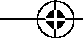 Дальний Восток. Состав района, его роль в хозяйстве страны. Характер поверхности территории. Климат. Внутренние воды. Природные зоны. Природные ресурсы. Численность и динамика численности населения. Размещение населения. Урбанизация и города. Народы и религии. Факторы развития и особенности хозяйства. Ведущие отрасли промышленности: цветная металлургия, пищевая промышленность, топливно-энергетический комплекс. Сельское хозяйство. Сфера услуг. Экологические проблемы. Основные направления развития.Практические работы. 11. Сравнение географического положения Западной и Восточной Сибири.III.Тематическое планирование.9 классПриложение 1.Календарно-тематическое планирование по географии.9 класс.             Приложение 2Контрольно-измерительные материалы по географии   1. Назначение работы :данный материал предназначен для проведения промежуточной аттестации по географии за курс 9 класса. 2. Содержание работы определяется на основе следующих нормативных документов:           - Программа для общеобразовательных учреждений 6-11 классы (классическая линия)/ сост.Курчина С.В.- М.: Дрофа,2011.учебники: Ром В.Я., Дронов В.П., География России: Население и хозяйство, М: Дрофа, 2008; География Республики Татарстана. Тайсин А.С. Казань: «Магариф»,2010.4 Структура работы и типы заданий. Итоговый тест  представлен одним  вариантом.Часть А - базовый уровень. На вопрос предлагаются четыре варианта ответов, из которых верным может быть только один. Часть В - более сложный уровень. Задания, представленные в этой группе, требуют от учащихся более глубоких знаний. Часть С - уровень повышенной сложности (1-2 вопроса). При выполнении этого задания требуется дать развернутый ответ. На выполнение итоговых тестов отводится - 40-45 мин. Разрешается использование атласов. Критерии оцениванияЗа правильный ответ на задания: части А - 1 балл; части В - 1 балл  части С - 2 балла (при наличии полного ответа). Если ученик правильно отвечает на 50-70% вопросов, то получает оценку «3», 70-90% правильных ответов - «4»,       90-100% правильных ответов - «5». Таблица перевода тестовых баллов в школьные оценки5. Распределение заданий по элементам содержания курса "География России. Население и хозяйство" для 9 класса, уровням их сложности, типам заданий.7. Время выполнения. На выполнение теста в 9 классе отводится 45 минут .Итоговая контрольная работа                9 классАl. Укажите страну, с которой у России самая протяженная граница. 1. Китай     2. Казахстан      3.Монголия            4.Украина А2. Какая страна является для России соседом второго порядка? 1.Финляндия   2. Узбекистан  3.Латвия 4. Эстония А3. Крайние северная и восточная островные точки России…	1) о.Ратманова и м.Флигели                     3) о.Сахалин и о.Врангеля	2) м.Челюскин и о.Рудольфа                    4) о.Ратманова и о.КунаширА4. Какое из утверждений верно?1) Россия – самая большая по населению страна мира.2) Россия – самая большая по территории страна мира.3) Население России больше населения США.4) Все верны.А5. Какой народ входит в тройку самых многочисленных народов России? 1. татары    2. чеченцы         3.белорусы     4.евреи А6. Естественный прирост населения – это:	1) пропорция между количеством родившихся и умерших	2) превышение количества родившихся над числом умерших	3) количество родившихся в течение года	4) количество людей, въехавших в страну в течение годаА7. Самые высокие показатели урбанизации в России:	1) на Урале                                                    3) в Северо–Западном районе	2) в Центральном районе                            4) на Дальнем ВостокеА.8. В самых отдалённых и дефицитных по топливу районах наиболее целесообразно строить электростанции:А) тепловые;       Б) атомные;       В) гидравлические.А.9. В состав топливной промышленности входят:А) нефтяная промышленность и электроэнергетика;Б) электроэнергетика и угольная промышленность;В) угольная и газовая промышленность.А.10. Какой фактор кроме наличия сырья определил создание в Братске крупнейшего лесопромышленного комплекса?1) Наличие потребителей его продукции,	2) наличие крупного водохранилища с ГЭС,3) благоприятная экологическая ситуация,		4) все названные выше факторы.А.11 Главным лесным портом России является:А) Находка;	Б) Мурманск;		В) Архангельск.А.12. Незамерзающим морским портом в России является:А) Архангельск;		Б) Санкт-Петербург;		           В) Калининград.А.13. В состав сухопутного транспорта входят:А) речной и автомобильный;Б) автомобильный и трубопроводный;В) трубопроводный и морской.А.14.Какой из перечисленных  городов России является крупным центром автомобилестроения1)Архангельск  2)Тамбов   3)Тула  4)Нижний НовгородА15. Какие из этих государств не входит в Содружество Независимых Государств?1)Беларусь  2) Украина и Молдавия  3) Страны Балтии  4) Страны ЗакавказьяЧасть В.Вl. Укажите три центра производства алюминия. 1)Братск       2) Сыктывкар    3) Пермь   4) Красноярск      5) Волхов      6) Ульяновск В 2. Установите соответствие:В3. Сельское хозяйство на севере Западной Сибири развито недостаточно потому что:1).Горный рельеф большей части территории и влажный жаркий климат.2).Заболоченность территории .3).Ленивое население и избыток оленей.4).Отсутствие природных ресурсов и транспортного сообщения.5).Плохо развитый транспорт и недостаток трудовых ресурсов.6).Неблагоприятные климатические условия и неплодородные почвы.В.4 Определите регион по его описанию. Это самая маленькая область России. Одним из основных природных богатств  области является янтарь: здесь расположены более 90% мировых разведанных запасов этого минерала. Морские порты области – это ворота РФ для внешней торговли со странами Европы. Ведущие отрасли специализации области- рыбная промышленность, машиностроение.В.5 . В Поволжский экономический район входят следующие субъекты РФ:1)Самарская область  2)Республика Татарстан  3) Ульяновская область4)Республика Удмуртия   5) Ростовская область   6)Республика Башкортостан С1. Какая особенность природно-ресурсной базы города Нижнекамска , кроме наличия ресурсов нефти благоприятствует размещению в нем нефтехимического производства?Ответы к контрольной работе. 9 класс В1:   В2:В3: В4: Калининградская областьВ5:  Часть СКакая особенность природно-ресурсной базы города Нижнекамска, кроме наличия ресурсов нефти благоприятствует размещению в нем нефтехимического производства?Ответ: Нижнекамск богат водными ресурсамиТемаКоличество часовКоличество часовТемаПо государственной программеПо рабочей программеОбщая часть курса (41 ч)Место России в мире 44Население Российской Федерации55Географические особенности экономики России33Важнейшие межотраслевые комплексы России и их география11Машиностроительный комплекс33Топливно-энергетический комплекс53Комплексы, производящие конструкционные материалы и химические вещества97Агропромышленный комплекс53Инфраструктурный комплекс64Региональная часть курса (27 ч)Районирование России. Общественная география крупных регионов11Центральная Россия и Европейский Северо-Запад (6 ч)66Европейский Север33Европейский Юг — Северный Кавказ33Поволжье43Урал33Восточный макрорегион — Азиатская Россия66Всего 6859№  урокаНаименование темыКоличество часовДатаДатаОбщая часть курса (41 ч)ПланФакт1.Место России в мире (4 часа)                                        Введение. Место России в мире. Политико- государственное устройство Российской Федерации. Практические работы. 1. Анализ административно-территориального деления России15.092.ГП и границы России. Практические работы. 2. Сравнение географического положения России с другими странами17.093.ЭГП, ТГ и геополитическое положение РФ112.094.Государственная территория РФ114.095.Население Российской Федерации (5 часов)             Исторические особенности заселения и освоения территории России119.096.Численность и естественный прирост населения. Практические работы. 3. Составление сравнительной характеристики половозрастного состава населения регионов России.121.097.Национальный состав населения России126.098.Миграция населения. Практические работы. 4. Характеристика особенностей миграционного движения населения России128.099.Городское и сельское население. Расселение населения13.1010.Географические особенности экономики России (3 часа)                                                                                    География основных типов экономики на территории России15.1011.Проблемы природно-ресурсной основы экономики России110.1012.Россия в современной мировой экономике. Перспективы развития России112.1013.Важнейшие межотраслевые комплексы России и их география (1 часов)Научный комплекс117.1014.Машиностроительный комплекс (3 ч) Роль, значение и проблемы развития машиностроения119.1015.Факторы размещения машиностроения124.1016.География машиностроения Практические работы. 5. Определение главных районов размещения предприятий трудоемкого и металлоемкого машиностроения126.1017.Топливно-энергетический комплекс (ТЭК) (5 ч)Роль, значение и проблемы ТЭК17.1118.Топливная промышленность. Практические работы. 6. Характеристика угольного бассейна России29.1119.Электроэнергетика 214.1120.Комплексы, производящие конструкционные материалы и химические вещества (9 ч). Состав и значение комплексов116.1121.Металлургический комплекс121.1122.Факторы размещения предприятий металлургического комплекса. Черная металлургия223.1123.Цветная металлургия228.1124.Химико-лесной комплекс. Химическая промышленность130.1125.Факторы размещения предприятий химической промышленности15.1226.Лесная промышленность17.1227.Агропромышленный комплекс {АПК) (5 ч)Состав и значение АПК. 112.1228.Земледелие и животноводство. Практические работы. 7. Определение основных районов выращивания зерновых и технических культур.8. Определение главных районов животноводства214.1229.Пищевая и лёгкая промышленность219.1230.Инфраструктурный комплекс	(6 ч)Состав комплекса. Роль транспорта121.1231.Железнодорожный и автомобильный транспорт126.1232.Водный и другие виды транспорта228.1233.Связь. Сфера обслуживания. Жилищно-коммунальное хозяйство. Рекреационное хозяйство29.0134.Региональная часть курса (27 ч) Районирование России. Общественная география крупных регионов (1 ч)Районирование России. Практические работы. 9. Определение разных видов районирования России111.0135.Западный макрорегион — Европейская Россия (1 ч)Общая характеристика Западного макрорегиона116.0136Центральная Россия и Европейский Северо-Запад (6 ч)Состав, природа, историческое изменение географического положения. Общие проблемы118.0137.Население и главные черты хозяйства123.0138.Районы Центральной России. Москва и Московский столичный регион125.0139.Географические особенности областей Центрального района. 130.0140.Волго-Вятский и Центрально-Черноземный районы11.0241.Северо-Западный район:состав,ЭГП, население16.0242.Европейский Север (3 ч)Европейский Север: ГП, природные условия и  ресурсы18.0243.Население Европейского Севера113.0244.Хозяйство Европейского Севера.     Практические работы. 10. Выявление и анализ условий для развития хозяйства Европейского Севера                                                   115.0245.Европейский Юг — Северный Кавказ (3 ч)Европейский Юг: ГП, природные условия и  ресурсы120.0246.Население Европейского Юга122.0247.Хозяйство Европейского Юга127.0248.Поволжье (4 ч)Поволжье: ГП, природные условия и  ресурсы229.0249.Население Поволжья15.0350.Хозяйство Поволжья17.0351.Урал (3 ч)Урал: ГП, природные условия и  ресурсы112.0352.Население Урала114.0353Хозяйство Урала. 119.0354Восточный макрорегион — Азиатская Россия (6 ч)Восточный макрорегион. Общая характеристика121.0355.Этапы, проблемы и перспективы развития экономики региона14.0456.Западная Сибирь. 19.0457.Восточная Сибирь Практические работы. 11. Сравнение географического положения Западной и Восточной Сибири.111.0458.Дальний Восток. 116.0459.Обобщающее повторение по курсу118.0460.23.0461.25.0462.2.0563.7.0564.14.0565.16.0566.21.0567.23.05Итого 68Тестовый баллШкольная оценка1-910-1415-1819-21«2»«3»«4»«5»   № задания     Элементы содержания, проверяемые КИМ (контрольно-измерительные материалы)А1 – А4В2Географическое положение России. Политико-административная карта РоссииА5-А7 Население РоссииА8 – А9Структура экономики России. А14В1Важнейшие межотраслевые комплексы России и их география А10-А11Комплексы,производящие конструкционные материалы и химические веществаВ3АПКА12-А13Инфраструктурный комплекс В4В5Районирование России. Общественная география крупных регионовА15Россия в современном мире. Новые независимые государстваС1География Республики Татарстан  Cyбъект РФ    Административный центр   1) Республика Алтай    А) Улан-Удэ  2) Республика Башкортостан   Б) Уфа  3) Республика Бурятия     В) Горно-Алтайск1234567891011121314151 в1451В2Б3А256123